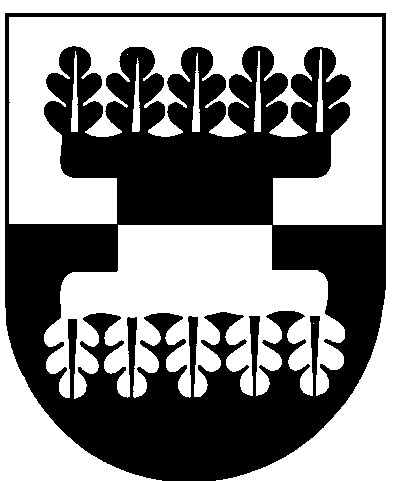 ŠILALĖS RAJONO SAVIVALDYBĖS ADMINISTRACIJOSDIREKTORIUSĮSAKYMASDĖL LĖŠŲ SKYRIMO ŠILALĖS RAJONO SAVIVALDYBĖS KULTŪROS IR MENO PROJEKTŲ DALINIAM FINANSAVIMUI IR KOFINANSAVIMUI2021 m. lapkričio 5 d. Nr.  DĮV–1148                                                                      ŠilalėVadovaudamasi Lietuvos Respublikos vietos savivaldos įstatymo 29 straipsnio 8 dalies 2 punktu, Šilalės rajono savivaldybės kultūros ir meno projektų dalinio finansavimo ir kofinansavimo tvarkos aprašu, patvirtintu Šilalės rajono savivaldybės tarybos 2021 m. sausio 29 d. sprendimu Nr.T1-5 „Dėl Šilalės rajono savivaldybės kultūros ir meno projektų dalinio finansavimo ir kofinansavimo tvarkos aprašo patvirtinimo“, Šilalės rajono savivaldybės 2021 metų biudžeto asignavimų pagal asignavimų valdytojus, programas ir priemones paskirstymu, patvirtintu Šilalės rajono savivaldybės tarybos 2021 m. vasario 26 d. sprendimu Nr. T1-35 (Šilalės rajono savivaldybės tarybos 2021 m. rugpjūčio 26 d. sprendimo Nr. T1-186 redakcija) „Dėl Šilalės rajono savivaldybės 2021 metų biudžeto patvirtinimo“ pakeitimo“, Šilalės rajono savivaldybės tarybos 2021 m. spalio 28 d. sprendimu Nr. T1-252 „Dėl pavedimo laikinai eiti Šilalės rajono savivaldybės administracijos direktoriaus pareigas“: 1. S k i r i u  iš Kultūros ugdymo ir etnokultūros puoselėjimo programos (Nr. 5) kofinansuoti kultūros ir meno projektus priemonei (05.02.02.05) – Bijotų bendruomenei knygos „Bijotai: istorija, žmonės, darbai“ II tomo leidybai – 1380 Eur (vieną tūkstantį tris šimtus aštuoniasdešimt eurų).2. Nustatau, kad vykdytojas per 15 darbo dienų nuo informacijos apie skirtas lėšas gavimo pateikia Šilalės rajono savivaldybės administracijos direktoriui tvirtinti projekto lėšų finansavimo ir kofinansavimo sutartį ir projekto išlaidų sąmatos 2 egzempliorius.3. Pavedu  Šilalės rajono savivaldybės administracijos Centralizuotam buhalterinės apskaitos skyriui pervesti lėšas 1 punkte nurodytam pareiškėjui pagal sudarytą lėšų finansavimo ir kofinansavimo sutartį.4. Pavedu paskelbti šį įsakymą savivaldybės interneto svetainėje www.silale.lt.Šis įsakymas gali būti skundžiamas Lietuvos Respublikos administracinių bylų teisenos įstatymo nustatyta tvarka Lietuvos administracinių ginčų komisijos Klaipėdos apygardos skyriui (H. Manto g. 37, 92236 Klaipėda) arba Regionų apygardos administracinio teismo Klaipėdos rūmams (Galinio Pylimo g. 9, 91230 Klaipėda) per vieną mėnesį nuo šio įsakymo paskelbimo arba įteikimo suinteresuotam asmeniui dienos.  Veiklos administravimo skyriaus vedėja, laikinai einanti administracijos direktoriaus pareigas              Ingrida Petravičienė